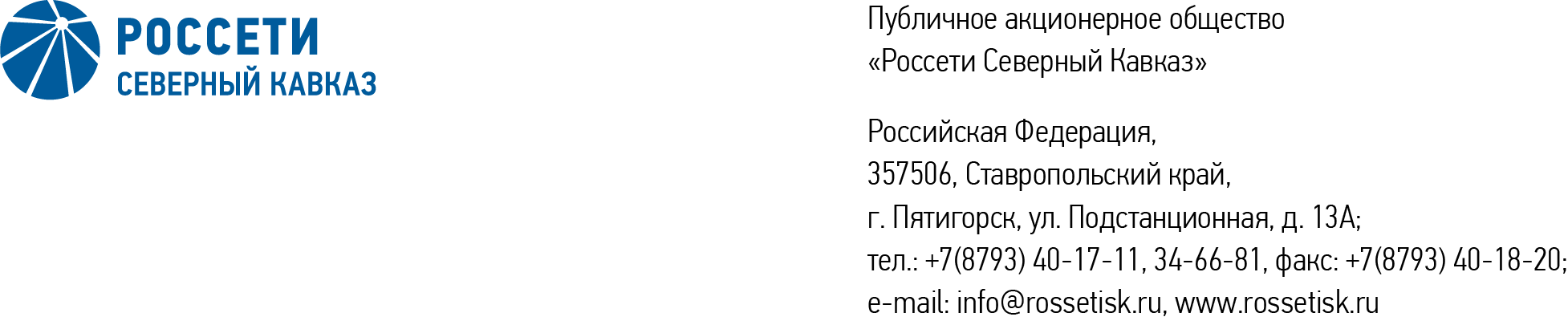 ПРОТОКОЛ № 552заседания Совета директоров ПАО «Россети Северный Кавказ»Место подведения итогов голосования: Ставропольский край, 
г. Пятигорск, ул. Подстанционная, д. 13а.Дата проведения: 03 апреля 2024 года.Форма проведения: опросным путем (заочное голосование).Дата подведения итогов голосования: 03 апреля 2024 года, 23:00.Дата составления протокола: 03 апреля 2024 года.Всего членов Совета директоров ПАО «Россети Северный Кавказ» - 11 человек.В заочном голосовании приняли участие (получены опросные листы) члены Совета директоров:Андреева Елена ВикторовнаБаранюк Наталья НиколаевнаЛевченко Роман АлексеевичЛещевская Юлия АлександровнаЛяпунов Евгений ВикторовичМакаров Владимир АлександровичМольский Алексей ВалерьевичПарамонова Наталья ВладимировнаСасин Николай ИвановичУстюгов Дмитрий ВладимировичВ голосовании не принимал участие:Камышников Александр ПетровичКворум для принятия решения имеется.Повестка дня:О рассмотрении отчета об эффективном, целевом и своевременном использовании средств финансовой поддержки Плана развития ПАО «Россети Северный Кавказ» за 4 квартал 2023 года.Об утверждении отчета о результатах исполнения утвержденного Плана развития системы управления производственными активами                             ПАО «Россети Северный Кавказ» на 2022-2024 гг. за 2023 год.Итоги голосования и решения, принятые по вопросам повестки дня:Вопрос № 1. О рассмотрении отчета об эффективном, целевом и своевременном использовании средств финансовой поддержки Плана развития ПАО «Россети Северный Кавказ» за 4 квартал 2023 года.РЕШЕНИЕ:Принять к сведению отчет об эффективном, целевом и своевременном использовании средств финансовой поддержки Плана развития ПАО «Россети Северный Кавказ» за 4 квартал 2023 года согласно приложению № 1                                      к настоящему решению.ПАО «Россети Северный Кавказ»:С необходимым качеством организовать выполнение работ по реализации мероприятий Планов развития группы «Россети Северный Кавказ» в сроки, утвержденные Советом директоров Публичного акционерного общества «Федеральная сетевая компания – Россети» (протокол от 30.12.2022 № 604).Обеспечить исполнение мероприятия «Обеспечение выполнения проектно-изыскательских работ для Программы первоочередных мероприятий по техническому перевооружению и реконструкции электросетевого комплекса Республики Дагестан, финансируемой в рамках федеральной адресной инвестиционной программы» в 1 квартале 2024 года в полном объеме.Отметить неисполнение установленных сроков, утверждённых приложением 1 «Целевое назначение использования средств поддержки» к Соглашениям о контроле от 11.08.2017 № 3942 и от 23.10.2020 № 5985.Единоличному исполнительному органу ПАО «Россети Северный Кавказ» применить меры дисциплинарного взыскания в отношении работников, допустивших нарушения, согласно пункта 3 Соглашения о контроле от 23.10.2020 № 5985 и Соглашения о контроле от 11.08.2017 № 3942, о принятых мерах доложить на следующем заседании Совета директоров ПАО «Россети Северный Кавказ».В связи с окончанием реализации мероприятия, завершением его финансирования и достижением целевых финансово - экономических показателей, указанных в приложении № 2 «Целевые финансово-экономические показатели деятельности ПАО «Россети Северный Кавказ» за 2023 год» к настоящему решению, считать исполненным Соглашение о контроле расходования средств финансовой поддержки Плана развития 
ПАО «Россети Северный Кавказ» от 04.09.2023 №1093923 и не предоставлять информацию по указанному соглашению начиная с отчетного периода после принятия настоящего решения.Признать принимаемые ПАО «Россети Северный Кавказ» меры реагирования на риски несвоевременного исполнения обязательств, предусмотренных в Соглашении о контроле расходования средств финансовой поддержки Плана развития ПАО «Россети Северный Кавказ» от 23.10.2020 № 5985, недостаточно эффективными и требующими корректировки.Голосовали «ЗА»: Андреева Е.В., Баранюк Н.Н., Левченко Р.А., Лещевская Ю.А., Ляпунов Е.В., Макаров В.А., Мольский А.В., Парамонова Н. В., Сасин Н.И., Устюгов Д.В.«ПРОТИВ»: нет. «ВОЗДЕРЖАЛСЯ»: нет.Решение принято.Вопрос № 3. Об утверждении отчета о результатах исполнения утвержденного Плана развития системы управления производственными активами                                ПАО «Россети Северный Кавказ» на 2022-2024 гг. за 2023 год.РЕШЕНИЕ:Принять к сведению отчет по реализации актуализированного Плана развития системы управления производственными активами ПАО «Россети Северный Кавказ» на 2022-2024 гг. и отчет по ресурсному плану за 2023 год в соответствии с приложением № 4 к настоящему решению Совета директоров Общества.Голосовали «ЗА»: Андреева Е.В., Баранюк Н.Н., Левченко Р.А., Лещевская Ю.А., Ляпунов Е.В., Макаров В.А., Мольский А.В., Парамонова Н. В., Сасин Н.И., Устюгов Д.В.«ПРОТИВ»: нет. «ВОЗДЕРЖАЛСЯ»: нет.Решение принято.Председатель Совета директоров		        А.В. МольскийКорпоративный секретарь 	        М.Х. КумуковаПриложения: 1. Отчет об эффективном, целевом и своевременном использовании средств финансовой поддержки Плана развития ПАО «Россети Северный Кавказ» за 4 квартал 2023 года.2.Целевые финансово-экономические показатели деятельности ПАО «Россети Северный Кавказ» за 2023 год.4.Отчет по реализации актуализированного Плана развития системы управления производственными активами ПАО «Россети Северный Кавказ» на 2022-2024 гг. и отчет по ресурсному плану за 2023 год.